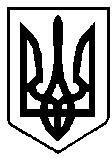 УКРАЇНАРІВНЕНСЬКА ОБЛАСТЬм. ВАРАШР О З П О Р Я Д Ж Е Н Н Яміського голови13 квітня 2022 року	 		   	                 	        № 68-Род-22-5200Про відновлення освітнього процесув закладах дошкільної освіти Вараської міської територіальної громадиВідповідно до Указу Президента України № 64/2022 від 24 лютого 2022 року «Про введення воєнного стану в Україні», враховуючи лист Міністерства освіти і науки України № 1/3845-22 від 02.04.2022 «Про рекомендації для працівників закладів дошкільної освіти на період дії воєнного стану в Україні», наказ начальника Рівненської обласної військової адміністрації від 04 квітня 2022 року № 98 «Про відновлення освітнього процесу в закладах дошкільної освіти Рівненської області», керуючись пунктом 20 частини четвертої статті 42 Закону України «Про місцеве самоврядування в Україні»:1. Управлінню освіти виконавчого комітету Вараської міської ради (Олені КОРЕНЬ) організувати роботу чергових груп в дошкільному навчальному закладі (яслах-садку) комбінованого типу №7 та Вараському закладі дошкільної освіти (яслах-садку) комбінованого типу №10 з 18 квітня 2022 року для дітей, батьки яких працюють на стратегічно необхідних підприємствах (об’єктах).2. Управлінню освіти виконавчого комітету Вараської міської ради (Олені КОРЕНЬ) додатково організувати короткотривале перебування дітей з особливими освітніми потребами, які зараховані до  груп компенсуючого типу дошкільного навчального закладу (ясел-садка) комбінованого типу №7 та Вараського закладу дошкільної освіти (ясел-садка) комбінованого типу №10.3. Контроль за виконанням розпорядження залишаю за собою.Міський голова							Олександр МЕНЗУЛ